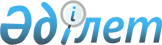 О мерах по реализации Закона Республики Казахстан "О внесении изменений и дополнений в некоторые законодательные акты Республики Казахстан по вопросам интеллектуальной собственности"Распоряжение Премьер-Министра Республики Казахстан от 4 апреля 2007 года N 82-р



      1. Утвердить прилагаемый перечень нормативных правовых актов, принятие которых необходимо в целях реализации 
 Закона 
 Республики Казахстан от 2 марта 2007 года "О внесении изменений и дополнений в некоторые законодательные акты Республики Казахстан по вопросам интеллектуальной собственности" (далее - перечень).




      2. Министерству юстиции Республики Казахстан принять соответствующие ведомственные нормативные правовые акты и проинформировать Правительство Республики Казахстан о принятых мерах.

      

Премьер-Министр


Утвержден           



распоряжением Премьер-Министра 



Республики Казахстан    



от 4 апреля 2007 года N 82-р 




                                


Перечень






             нормативных правовых актов, принятие которых






       необходимо в целях реализации Закона Республики Казахстан






        от 2 марта 2007 года "О внесении изменений и дополнений






          в некоторые законодательные акты Республики Казахстан






             по вопросам интеллектуальной собственности"



      


Сноска. Перечень с изменениями, внесенными распоряжением Премьер-Министра РК от 13 июня 2007 г. N 


 161-p 


; от 19 февраля 2008 года 


 N 38-р 


. 



					© 2012. РГП на ПХВ «Институт законодательства и правовой информации Республики Казахстан» Министерства юстиции Республики Казахстан
				
N п/п

Наименование

Форма акта

Ответственный



за исполнение

Срок исполнения

1

2

3

4

5

1

Об утверждении



Инструкции по



составлению,



оформлению и



рассмотрению



заявки на выдачу



инновационного



патента и



патента на



изобретение

Приказ



председателя



Комитета по



правам интел-



лектуальной



собственности



Министерства



юстиции



Республики



Казахстан

Министерство



юстиции



Республики



Казахстан

май

2

Об утверждении Инструкции по составлению, оформлению и рассмотрению заявки на выдачу патента на полезную модель

Приказ



председателя



Комитета по



правам интел-



лектуальной



собственности



Министерства



юстиции



Республики



Казахстан

Министерство



юстиции



Республики



Казахстан

май

3

Об утверждении Инструкции по составлению, оформлению и рассмотрению заявки на выдачу патента на промышленный образец

Приказ



председателя



Комитета по



правам интел-



лектуальной



собственности



Министерства



юстиции



Республики



Казахстан

Министерство



юстиции



Республики



Казахстан

май

4

Об утверждении



Инструкции по



составлению,



оформлению и



рассмотрению



заявки на



товарный знак

Приказ



председателя



Комитета по



правам интел-



лектуальной



собственности



Министерства



юстиции



Республики



Казахстан

Министерство



юстиции



Республики



Казахстан

май

5

Об утверждении



Инструкции по



составлению,



оформлению и



рассмотрению



заявки на



наименование



места происхож-



дения товара и



предоставление



права



пользования



наименованием



места происхож-



дения товара

Приказ



председателя



Комитета по



правам интел-



лектуальной



собственности



Министерства



юстиции



Республики



Казахстан

Министерство



юстиции



Республики



Казахстан

май

6

Об утверждении



Инструкции по



регистрации



лицензионных,



сублицензионных



договоров на



использование



объектов



промышленной



собственности

Приказ



председателя



Комитета по



правам интел-



лектуальной



собственности



Министерства



юстиции



Республики



Казахстан

Министерство



юстиции



Республики



Казахстан

май

7

Об утверждении



Инструкции по



регистрации



договоров об



уступке исключи-



тельного права



на объекты



промышленной



собственности

Приказ



председателя



Комитета по



правам интел-



лектуальной



собственности



Министерства



юстиции



Республики



Казахстан

Министерство



юстиции



Республики



Казахстан

май

8

О внесении



изменений и



дополнений в



приказ предсе-



дателя Комитета



по правам интел-



лектуальной



собственности



Министерства



юстиции



Республики



Казахстан от 17



сентября 2004



года N 53-п "Об утверждении



формы охранного



документа и



удостоверения



автора объекта



промышленной



собственности"

Приказ



председателя



Комитета по



правам интел-



лектуальной



собственности



Министерства



юстиции



Республики



Казахстан

Министерство



юстиции



Республики



Казахстан

май

9

О внесении



изменений и



дополнений



в приказ



Председателя



Комитета по



правам



интеллектуальной



собственности



Министерства



юстиции



Республики



Казахстан от



1 ноября 2001



года N 69



"Об утверждении



Правил подачи и



рассмотрения в



апелляционном



совете



возражений,



связанных с



патентованием и



регистрацией



объектов



промышленной



собственности"

Приказ



председателя



Комитета по



правам интел-



лектуальной



собственности



Министерства



юстиции



Республики



Казахстан

Министерство



юстиции



Республики



Казахстан

май

10

Об утверждении



Правил



проведения



экспертизы



cелекционных



достижений на



патентоспособ-



ность и



хозяйственную



полезность

Постановление



Правительства



Республики



Казахстан

Министерство



сельского



хозяйства



Республики



Казахстан

март



2008



года
